Муниципальное бюджетное образовательное учреждение «Гальбштадтская средняя общеобразовательная школа»«КрасноармейскаяООШ» - филиал МБОУ «Гальбштадтская СОШ»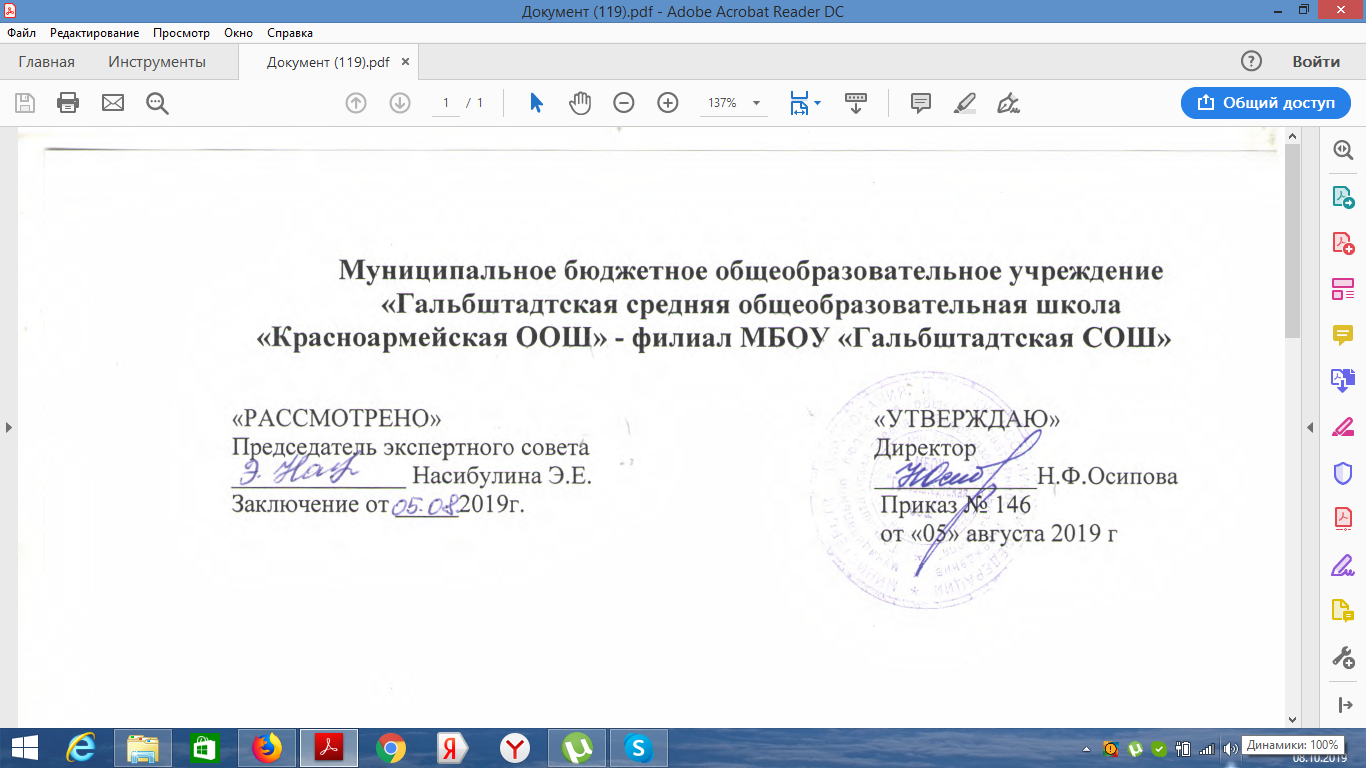 «РАССМОТРЕНО»                                                                «УТВЕРЖДАЮ»Председатель экспертного совета                                     Директор_______Насибулина Э.Е.                                                      _____________    Н.Ф.ОсиповаЗаключение от 05.08.2019г.                                                Приказ №146 от«05»августа2019гПрограмма курса внеурочной деятельности «Юнармия»5-6 класс.                                                                               Программу составил Идрисов А.Р.    учитель физической культуры и ОБЖп.Красноармейский - 2019 г.Пояснительная запискаПрограмма внеурочной деятельности «ЮНАРМИЯ» составлена с учетом следующих нормативных документов: - Основная образовательная программа основного общего образования МБОУ «Гальбштадтская СОШ» Немецкого национального района Алтайского края (Приказ от 5 августа 2019г. № 146) - Учебный план основного общего образования 2019-2020 учебный год (Приказ от 5 августа 2019г. № 146) - Календарный учебный график МБОУ «Гальбштадтская СОШ» на 2019-2020 учебный год (Приказ от 5 августа 2019г. № 146) - Положение об организации внеурочной деятельности в рамках реализации основных образовательных программ начального общего образования и основного общего образования МБОУ «Гальбштадтская СОШ» (утв. приказом директора МБОУ «Гальбштадтская СОШ» от 1августа 2018 № 193). В современном мире ясно прослеживается изменение ценностных ориентаций, отношение к службе в Вооруженных Силах. В подростковой среде авторитет Российской Армии очень низок. Особенно эта ситуация усилилась после вооруженных конфликтов. Психологически подростки не подготовлены к экстремальным ситуациям, у них изменилась шкала ценностей, а ведь известно, что человек без жизненных идеалов бесполезен для общества. Чтобы улучшить подготовку подростков к военной службе, прежде всего надо перестроить сознание призывника, вызвать интерес, стремление и положительное отношение к ней. Без патриотического воспитания молодежи у страны нет благополучного будущего. Для улучшения подготовки подростков к военной службе, поднятия престижа Российской Армии составлена программа курса внеурочной деятельности «ЮНАРМИЯ». Актуальность данной программы заключается в направленности на дальнейшее формирование патриотического сознания подростков и является одной из основ их духовно-нравственного развития. Программа, прежде всего, перестраивает сознание подростка, формируя у него необходимые установки на предстоящую службу. Военно-патриотическое воспитание программы направлено на формирование у молодежи духовно-нравственных принципов и гражданской ответственности, любви и преданности своему Отечеству, готовности к достойному и самоотверженному служению обществу и государству. Физкультурно-оздоровительная работа программы направлена на развитие и совершенствование у молодѐжи физических качеств – выносливости, силы, быстроты и ловкости. Обучающиеся овладевают навыками преодоления различных препятствий, стрельбы из пневматического оружия. Основная цель программы – совершенствование гражданского и патриотического воспитания подростков и повышение престижа службы в Российских Вооруженных Силах Для достижения этой цели необходимо решить следующие задачи: воспитание готовности к достойному и самоотверженному служению обществу и государству, к выполнению обязанностей по защите Отечества; укрепление здоровья, военно-патриотическое воспитание молодѐжи, комплексная подготовка юношей к службе в Вооруженных силах России; развитие физических, духовных и нравственных качеств личности, формирование здорового образа жизни; профессиональная ориентация подростков; закрепление навыков полученных в процессе обучения в общеобразовательных учреждениях. Для достижения поставленных задач в ходе занятий выдается теоретический материал (рассказ, объяснение, показ), для обучения, закрепления и проверки усвоения пройденного материала проводятся практические занятия и прием тестов физической подготовленности. Программа состоит из 7 разделов: основы знаний курса «ЮНАРМИЯ», физическая подготовка, огневая подготовка, строевая подготовка, исторические и боевые традиции Отечества, основы безопасности жизнедеятельности, медицинская подготовка. При реализации данной программы основываюсь на базовые знания обучающихся, полученные на уроках ОБЖ и физической культуры. Программа предназначена для учащихся 5- 6 классов. Возраст обучающихся: 10 – 12 лет. Занятия проводятся 1 раз в неделю. Их продолжительность – 1 академический час.ПЛАНИРУЕМЫЕ РЕЗУЛЬТАТЫ ОСВОЕНИЯ КУРСА ВНЕУРОЧНОЙ ДЕЯТЕЛЬНОСТИЛичностные: Осознанное ценностное отношение к национальным базовым ценностям, России, своему народу, своему краю, отечественному культурно-историческому наследию, государственной символике, законам РФ, русскому и родному языку, народным традициям, старшему поколению; сформированная гражданская компетенция. Понимание и осознание моральных норм и правил нравственного поведения, в том числе этических норм взаимоотношений в семье, между поколениями, носителями разных убеждений, представителями различных социальных групп. Положительный опыт взаимодействия со сверстниками, старшим поколением и младшими детьми в соответствии с общепринятыми нравственными нормами; сформированная коммуникативная компетенция. Способность эмоционально реагировать на негативные проявления в детском обществе и обществе в целом, анализировать нравственную сторону своих поступков и поступков других людей. Понимание и осознаний взаимной обусловленности физического, нравственного, психологического, психического и социально-психологического здоровья человека. Осознание негативных факторов, пагубно влияющих на здоровье. Умение делать осознанный выбор поступков, поведения, образа жизни, позволяющих сохранить и укрепить здоровье. Представление об основных компонентах культуры здоровья и здорового образа жизни. Потребность заниматься физической культурой и спортом, вести активный образ жизни. Метапредметные: Регулятивные: умение ставить цель своей деятельности на основе имеющихся возможностей; умение оценивать свою деятельность, аргументируя при этом причины достижения или отсутствия планируемого результата (участие в соревнованиях и смотрах); формирование умения находить достаточные средства для решения своих учебных задач; демонстрация приѐмов саморегуляции в процессе подготовки мероприятий разного уровня, участие в них, в том числе и в качестве конкурсанта. Познавательные: умение осознавать свое место в военно-патриотических акциях;навык делать выводы, устанавливать причинно-следственные связи на основе полученной информации о времени, эпохе при знакомстве с работами известных военных конструкторов и действий полководцев; анализ и принятие опыта разработки и реализации проекта исследования разной сложности; умение самостоятельно находить требуемую информацию, ориентироваться в информации, устанавливать взаимосвязи между событиями и явлениями; критическое оценивание содержания и форм современных внутригосударственных и международных событий; овладение культурой активного использования печатных изданий и интернетресурсами. Коммуникативные: умение организовать сотрудничество и совместную деятельность с педагогом и сверстниками в отряде; приобретение навыков работы индивидуально и в коллективе для решения поставленной задачи; умение находить общее решение и разрешать конфликты; соблюдение норм публичного по поведения и речи в процессе выступления. Кроме того: Обучающийся должен знать: основы знаний «ЮНАРМИИ»; основы воинских знаний и воинской дисциплины; правила безопасного поведения в повседневной жизни, принципы здорового образа жизни, способы безопасности жизнедеятельности, как действовать в чрезвычайных ситуациях и экстремальных условиях; знания в области краеведения, физической культуры, медицины и начала допризывной подготовки; способы оказания первой медицинской помощи; традиционные средства навигации, ориентирования и радиосвязи; структуру армии РФ, рода войск, звания; основы тактики ведение боя; основы строевой подготовки. Обучающийся должен уметь: обслуживать, чистить, смазывать и ставить на хранение автомата и пистолета; стрелять по мишеням, производить неполную разборку и сборку автомата и пистолета на время; снаряжать магазин патронами, метать гранату; распознавать виды оружия, знать материальную часть автомата Калашникова и пистолета Макарова и ручных осколочных гранат, основные правила стрельбы; выполнять упражнение по строевой подготовке; оказывать первую медицинскую помощь; ориентироваться на местности, читать карту; действовать в экстремальных ситуациях; вязать туристические узлы, правильно разводить костер; использовать средства индивидуальной защиты. Промежуточная и итоговая аттестация по курсу внеурочной деятельности «ЮНАРМИЯ» не предусмотренаТЕМАТИЧЕСКИЙ ПЛАН КУРСАСОДЕРЖАНИЕ КУРСА ВНЕУРОЧНОЙ ДЕЯТЕЛЬНОСТИ С УКАЗАНИЕМ ФОРМ ОРГАНИЗАЦИИ И ВИДОВ ДЕЯТЕЛЬНОСТИКАЛЕНДАРНО-ТЕМАТИЧЕСКОЕ ПЛАНИРОВАНИЕ КУРСА ВНЕУРОЧНОЙ ДЕЯТЕЛЬНОСТИ «ЮНАРМИЯ»2019 – 2020 уч. г.Материально-техническое обеспечение: Деятельность юнармейского отряда обеспечивается учебно-материальной базой Красноармейская ООШ – филиал МБОУ «Гальбштадтская СОШ». Для работы и проведения занятий используются кабинет истории, спортивный зал. Литература: 1. Бачевский, В. И. Система военно-патриотического воспитания несовершеннолетних граждан: Учебно-методическое пособие по разделу«Основы военной службы» / В.И. Бачевский.– М.: ООО «Редакция журнала«Военные знания», 2001. – 186 с. 2. Беспятова, Н. К. Военно-патриотическое воспитание детей и подростковкак средство социализации / Н. К. Беспятова, Д. Е. Яковлев. –М.: Айрис-пресс, 2006. – 192 с. 3. Буторина, Т. С. Воспитание патриотизма средствами образования /Т. С. Буторина, Н. П. Овчинникова – СПб.: КАРО, 2004. – 224 с. 4. Героико-патриотическое воспитание в школе: детские объединения, музеи, клубы, кружки, поисковая деятельность /Авт.-сост. Т. А.Орешкина. – Волгоград: Учитель, 2007. – 122 с. 5. Дополнительное образование детей: Учеб. пособие для студ. высш. учеб. заведений / Под ред. О. Е. Лебедева. - М.: Гуманит.-изд. центр ВЛАДОС, 2000. 6.Касимова, Т. А. Патриотическое воспитание школьников: Методическое пособие / Т. А. Касимова, Д. Е. Яковлев. – М.: Айрис-пресс,2005. – 64 с. 7. Методическое пособие по организации работы в сфере патриотического воспитания – ред. Аппарата Совета министров Республики Крым, 2015. 8. Патриотическое воспитание: система работы, планирование, конспекты уроков, разработки занятий /Авт- сост. И. А.Пашкович. – Волгоград: Учитель, 2006. – 169 с. Лист внесения изменений в программуЛист экспертизы рабочей программы курса внеурочной деятельностиКурс внеурочной деятельности__________________________________________, _____классСоставитель программы________________________________________________________Эксперт:______________________________________________________________________Дата заполнения:     _______________________201___г.Выводы  эксперта:___________________________________________________________№ Наименование темы/раздела Количество часов 1 Основы знаний курса «ЮНАРМИЯ» 12 Физическая подготовка 23 Тактическая подготовка 44 Огневая подготовка 75 Строевая подготовка 56 Исторические и боевые традиции Отечества 57 Основы безопасности жизнедеятельности. 48 Медицинская подготовка 7ИтогоИтого35Содержание курса Формы организации Виды деятельности Раздел 1. Основы знаний курса «ЮНАРМИЯ» (1 ч.) Раздел 1. Основы знаний курса «ЮНАРМИЯ» (1 ч.) Раздел 1. Основы знаний курса «ЮНАРМИЯ» (1 ч.) Тема 1. Знакомство с деятельностью кружка «ЮНАРМИЯ». Техника безопасности на занятиях по физической, стрелковой, строевой подготовке. (1 ч.) Беседа, объяснение, демонстрации, исследовательская работа в библиотеке/сети Интернет, индивидуальная, групповая, устный опрос, письменные задания Научно-исследовательская, организационно-коммуникативная, рефлексивно-оценочная, проектная, проблемно-ценностное и досуговое общение, а также трудовая и профильная ориентация. Раздел 2. Физическая подготовка (2 ч.) Раздел 2. Физическая подготовка (2 ч.) Раздел 2. Физическая подготовка (2 ч.) Тема 1. Определение уровня физических качеств: сила, скоростная сила, выносливость, ловкость, силовая выносливость посредством сдачи тестов физической подготовленности. (2 ч.) Беседа, объяснение, иллюстрации, демонстрации, индивидуальная, групповая, устный опрос, Практические: практические занятия по допризывной физической подготовке, подготовка к сдаче норм ГТО Организационно-коммуникативная, рефлексивно-оценочная, проблемно-ценностное и досуговое общение, общественно полезная практика, а также трудовая и профильная ориентация. Тема 2. Круговая тренировка общефизической направленности. (2 ч.) Беседа, объяснение, иллюстрации, демонстрации, индивидуальная, групповая, устный опрос Практические: Соревнования по спортивному ориентированию. Организационно-коммуникативная, рефлексивно-оценочная, проблемно-ценностное и досуговое общение, общественно полезная практика, а также трудовая и профильная ориентация. Раздел 3. Тактическая подготовка (4 ч.) Раздел 3. Тактическая подготовка (4 ч.) Раздел 3. Тактическая подготовка (4 ч.) Тема 1. Характеристика современного боя. Основы боевых действий подразделений различных видов войск. Виды общевойскового боя и Беседа, объяснение, иллюстрации, демонстрации, индивидуальная, групповая, устный опрос, письменные задания в виде кроссвордов, ребусов, исследовательская работа в библиотеке/сети Интернет Практические: тактические Научно-исследовательская, организационно-коммуникативная, рефлексивно-оценочная, креативная, ролевая игра, проблемно-ценностное и досуговое общение, социально-творческая и общественно полезная их характеристика. Средства борьбы, применяемые в бою. (1 ч.) игры, творческая работа – создание карты одного боя Великой отечественной войны . практика, а также трудовая и профильная ориентация. Тема 2.Внезапность и инициатива в бою. Сигналы управления в бою. (1 ч.) Беседа, объяснение, иллюстрации, демонстрации, индивидуальная, групповая, устный опрос, письменные задания в виде кроссвордов, ребусов, обсуждение проблемных ситуаций, просмотр учебных кинофильмов и видеоматериалов, изучение художественной и специальной литературы Практические: тактические игры. Научно-исследовательская, организационно-коммуникативная, рефлексивно-оценочная, креативная, ролевая игра, проблемно-ценностное и досуговое общение, социально-творческая и общественно полезная практика, а также трудовая и профильная ориентация. Тема 3. Ориентирование на местности. План и карта. Компас. (2 ч.) Беседа, объяснение, иллюстрации, демонстрации, индивидуальная, групповая, устный опрос, письменные задания в виде кроссвордов, ребусов Практические: занятия по спортивному ориентированию, туристические походы (полевые выходы), составление кроков, ориентирование на местности, вязка туристических узлов, определение размеров объектов на расстоянии. Научно-исследовательская, организационно-коммуникативная, рефлексивно-оценочная, креативная, ролевая игра, проблемно-ценностное и досуговое общение, социально-творческая и общественно полезная практика, а также трудовая и профильная ориентация. Раздел 4. Огневая подготовка (7 ч.)Раздел 4. Огневая подготовка (7 ч.)Раздел 4. Огневая подготовка (7 ч.)Материальная часть автомата Калашникова. Назначение, боевые свойства, общее устройство и принцип работы. (1 ч.) Беседа, объяснение, иллюстрации, демонстрации, индивидуальная, групповая, устный опрос, письменные задания в виде кроссвордов, ребусов, изучение специальной литературы Практические: разборка и обслуживание автоматического оружия Научно-исследовательская, организационно-коммуникативная, рефлексивно-оценочная, креативная, проблемно-ценностное и досуговое общение, социально-творческая и общественно полезная практика, а также трудовая и профильная ори-ентация. Тема 2. Последовательность неполной разборки и сборки автомата Калашникова. Меры Беседа, объяснение, иллюстрации, демонстрации, индивидуальная, групповая, устный опрос, письменные задания в виде кроссвордов, Научно-исследовательская, организационно-коммуникативная, рефлексивно-оценочнаябезопасности при обращении с автоматом и патронами.(2 ч.) ребусов, изучение специальной литературы Практические: разборка и обслуживание автоматического оружия, контрольные стрельбы, дача нормативов комплекса ГТО. ценностное и досуговое общение, социально-творческая и общественно полезная практика, а также трудовая и профильная ори-ентация. Тема 3. Материальная часть пистолета Макарова. Назначение, боевые свойства, общее устройство и принцип работы. (1 ч.) Беседа, объяснение, иллюстрации, демонстрации, индивидуальная, групповая, устный опрос, письменные задания в виде кроссвордов, ребусов, изучение специальной литературы Практические: разборка и обслуживание автоматического оружия Научно-исследовательская, организационно-коммуникативная, рефлексивно-оценочная, креативная, проблемно-ценностное и досуговое общение, социально-творческая и общественно полезная практика, а также трудовая и профильная ори-ентация. Тема 4. Последовательность неполной разборки и сборки пистолета Макарова. Меры безопасности при обращении с автоматом и патронами.(2 ч.) Беседа, объяснение, иллюстрации, демонстрации, индивидуальная, групповая, устный опрос, письменные задания в виде кроссвордов, ребусов, изучение специальной литературы Практические: разборка и обслуживание автоматического оружия, контрольные стрельбы, дача нормативов комплекса ГТО. Научно-исследовательская, организационно-коммуникативная, рефлексивно-оценочная, креативная, проблемно-ценностное и досуговое общение, социально-творческая и общественно полезная практика, а также трудовая и профильная ори-ентация. Тема 5. Знакомство с правилами прицеливания и стрельбы из пневматической винтовки. (1 ч.) Беседа, объяснение, иллюстрации, демонстрации, индивидуальная, групповая, устный опрос, письменные задания в виде кроссвордов, ребусов, изучение специальной литературы Контрольные стрельбы Научно-исследовательская, организационно-коммуникативная, рефлексивно-оценочная, креативная, проблемно-ценностное и досуговое общение, социально-творческая и общественно полезная практика, а также трудовая и профильная ори-ентация. Раздел 5. Строевая подготовка (5 ч.) Раздел 5. Строевая подготовка (5 ч.) Раздел 5. Строевая подготовка (5 ч.) Тема 1. Строевая стойка. Повороты на месте. Строевой шаг.(1 ч.) Беседа, объяснение, демонстрации, индивидуальная, групповая, устный опрос, письменные задания в виде кроссвордов, ребусов Практические: отработка строевых приемов Организационно-коммуникативная, рефлексивно-оценочная, креативная, ролевая игра, проблемно-ценностное и досуговое общение, социально-творческая и общественно полезная практика, а также трудовая и профильная ориентация. Тема 2. Повороты направо - налево в движении. Поворот кругом в движении.(2 ч.) Беседа, объяснение, демонстрации, индивидуальная, групповая, устный опрос, письменные задания в виде кроссвордов, ребусов Практические: отработка строевых приемов Организационно-коммуникативная, рефлексивно-оценочная, креативная, ролевая игра, проблемно-ценностное и досуговое общение, социально-творческая и общественно полезная практика, а также трудовая и профильная ориентация. Тема 3. Строевые приемы в движении в отделении.(2 ч.) Беседа, объяснение, демонстрации, индивидуальная, групповая, устный опрос, письменные задания в виде кроссвордов, ребусов Практические: отработка строевых приемов Организационно-коммуникативная, рефлексивно-оценочная, креативная, ролевая игра, проблемно-ценностное и досуговое общение, социально-творческая и общественно полезная практика, а также трудовая и профильная ориентация. Раздел 6. Исторические и боевые традиции Отечества (5 ч.) Раздел 6. Исторические и боевые традиции Отечества (5 ч.) Раздел 6. Исторические и боевые традиции Отечества (5 ч.) Тема 1. Государственная и военная символика. История, символы и геральдика Алтайского края.(1 ч.) Беседа, объяснение, иллюстрации, демонстрации, индивидуальная, групповая, устный опрос, письменные задания в виде кроссвордов, ребусов, изучение художественной и специальной литературы исследовательская работа в библиотеке/сети Интернет, просмотр учебных кинофильмов и видеоматериалов Практические: творческий проект – создание плаката с символикой родного села Научно-исследовательская, организационно-коммуникативная, рефлексивно-оценочная, креативная, проектная, ролевая игра, проблемно-ценностное и досуговое общение, социально-творческая и общественно полезная практика Тема 2. Основные битвы ВОВ, города – герои ВОВ. Дни воинской славы России. (1 ч.) Беседа, объяснение, иллюстрации, демонстрации, индивидуальная, групповая, устный опрос, письменные задания в виде кроссвордов, ребусов, изучение художественной и специальной литературы исследовательская работа в библиотеке/сети Интернет, просмотр учебных кинофильмов и видеоматериалов Практические: определение городов-героев ВОВ по мемориалам и памятникамНаучно-исследовательская, организационно-коммуникативная, рефлексивно-оценочная, креативная, проектная, ролевая игра, проблемно-ценностное и досуговое общение, социально-творческая и общественно полезная практика Тема 3. Символы воинской чести.(1 ч.) Беседа, объяснение, иллюстрации, демонстрации, индивидуальная, групповая, устный опрос, письменные задания в виде кроссвордов, ребусов, изучение художественной и специальной литературы исследовательская работа в библиотеке/сети Интернет, просмотр учебных кинофильмов и видеоматериалов Практические: определение символов воинской чести Научно-исследовательская, организационно-коммуникативная, рефлексивно-оценочная, креативная, проектная, ролевая игра, проблемно-ценностное и досуговое общение, социально-творческая и общественно полезная практика Тема 4. Вооруженные Силы Российской Федерации. (1 ч.) Беседа, объяснение, иллюстрации, демонстрации, индивидуальная, групповая, устный опрос, письменные задания в виде кроссвордов, ребусов, изучение художественной и специальной литературы исследовательская работа в библиотеке/сети Интернет Практические: экскурсия Научно-исследовательская, организационно-коммуникативная, рефлексивно-оценочная, креативная, проектная, ролевая игра, проблемно-ценностное и досуговое общение, социально-творческая и общественно полезная практика Тема 5. Военная форма (1ч.) Беседа, объяснение, иллюстрации, демонстрации, индивидуальная, групповая, устный опрос, письменные задания, изучение художественной и специальной литературы исследовательская работа в библиотеке/сети Интернет, просмотр учебных и художественных фильмов. Практические: определение видов формы и знаков отличия, определение наград Научно-исследовательская, организационно-коммуникативная, рефлексивно-оценочная, креативная, проектная, ролевая игра, проблемно-ценностное и досуговое общение, социально-творческая и общественно полезная практика Раздел 7. Основы безопасности жизнедеятельности. (4 ч.) Раздел 7. Основы безопасности жизнедеятельности. (4 ч.) Раздел 7. Основы безопасности жизнедеятельности. (4 ч.) Тема 1. Безопасность и защита человека в ЧС (1 ч.) Беседа, объяснение, иллюстрации, демонстрации, индивидуальная, групповая, устный опрос, письменные задания в виде кроссвордов, ребусов, изучение специальной литературы, исследовательская работа в библиотеке/сети Интернет. Практические: отработка правил безопасности и защиты Научно-исследовательская, организационно-коммуникативная, рефлексивно-оценочная, проблемно-ценностное и досуговое общение, социально-творческая и общественно полезная практика, а также трудовая и профильная ориентация. Тема 2. ЧС локального характера в природе и безопасность. (1 ч.) Беседа, объяснение, иллюстрации, демонстрации, индивидуальная, групповая, устный опрос, письменные задания в виде кроссвордов, ребусов, изучение специальной литературы, исследовательская работа в библиотеке/сети Интернет. Практические: отработка правил безопасности и защиты Научно-исследовательская, организационно-коммуникативная, рефлексивно-оценочная, проблемно-ценностное и досуговое общение, социально-творческая и общественно полезная практика, а также трудовая и профильная ориентация. Тема 3. Гражданская оборона. (2 ч.) Беседа, объяснение, иллюстрации, демонстрации, индивидуальная, групповая, устный опрос, письменные задания в виде кроссвордов, ребусов, изучение специальной литературы, исследовательская работа в библиотеке/сети Интернет. Практические: отработка правил безопасности и защиты Научно-исследовательская, организационно-коммуникативная, рефлексивно-оценочная, проблемно-ценностное и досуговое общение, социально-творческая и общественно полезная практика, а также трудовая и профильная ориентация. Раздел 8. Медицинская подготовка (7 ч.) Раздел 8. Медицинская подготовка (7 ч.) Раздел 8. Медицинская подготовка (7 ч.) Тема 1. История становления и развития Международного Комитета Красного Креста и Красного Полумесяца (1 ч.) Беседа, объяснение, иллюстрации, демонстрации, индивидуальная, групповая, устный опрос, письменные задания в виде кроссвордов, ребусов, просмотр учебных кинофильмов и видеоматериалов, изучение художественной и специальной литературы исследовательская работа в библиотеке/сети Интернет. Встреча с медицинскими работниками. Научно-исследовательская, организационно-коммуникативная, рефлексивно-оценочная, креативная, проектная, ролевая игра, проблемно-ценностное и досуговое общение, общественно полезная практика, а также трудовая и профильная ори-ентация. Тема 2. Гигиена, профилактика заболеваний, режим, закаливание, здоровый образ жизни. Анатомическое строение человека.(1 ч.) Беседа, объяснение, иллюстрации, демонстрации, индивидуальная, групповая, устный опрос, письменные задания в виде кроссвордов, ребусов, изучение специальной литературы Практические: изучение скелета человека. Организационно-коммуникативная, рефлексивно-оценочная, креативная, проектная, ролевая игра, проблемно-ценностное и досуговое общение, общественно полезная практика, а также трудовая и профильная ори-ентация. Тема 3. Первая помощь при утоплении и тепловом ударе. Оказание первой медицинской помощи при отравлении техническими жидкостями и поражении электрическим током. Определение состояния пострадавшего. (1 ч.) Беседа, объяснение, иллюстрации, демонстрации, индивидуальная, групповая, устный опрос, письменные задания в виде кроссвордов, ребусов, изучение специальной литературы Практические: отработка приемов оказания первой медицинской помощи Организационно-коммуникативная, рефлексивно-оценочная, креативная, проектная, ролевая игра, проблемно-ценностное и досуговое общение, общественно полезная практика, а также трудовая и профильная ори-ентация. Тема 4. Понятие о ране. Кровотечение. Виды кровотечения, остановка кровотечений, наложение повязок. (1 ч.) Беседа, объяснение, иллюстрации, демонстрации, индивидуальная, групповая, устный опрос, письменные задания в виде кроссвордов, ребусов, изучение специальной литературы Практические: отработка приемов наложения повязок при различных видах кровотечения, творческая работа – создание информационного плаката на тему «Остановка кровотечения» Организационно-коммуникативная, рефлексивно-оценочная, креативная, проектная, ролевая игра, проблемно-ценностное и досуговое общение, общественно полезная практика, а также трудовая и профильная ори-ентация. Тема 5. Мозоли, нарывы. Обморожение. Транспортировка пострадавшего.(1 ч.) Беседа, объяснение, иллюстрации, демонстрации, индивидуальная, групповая, устный опрос, письменные задания в виде кроссвордов, ребусов, изучение специальной литературы Практические: отработка приемов оказания первой доврачебной помощи и транспортировки пострадавшего. Организационно-коммуникативная, рефлексивно-оценочная, креативная, проектная, ролевая игра, проблемно-ценностное и досуговое общение, общественно полезная практика, а также трудовая и профильная ори-ентация. Тема 6. Средства защиты органов дыхания. Назначение и общее устройство общевойскового противогаза. Пользование поврежденным противогазом. Назначение и общее устройство респиратора. (1 ч.) Беседа, объяснение, иллюстрации, демонстрации, индивидуальная, групповая, устный опрос, письменные задания в виде кроссвордов, ребусов, изучение специальной литературы Практические: отработка навыков использования противогаза. Организационно-коммуникативная, рефлексивно-оценочная, креативная, проектная, ролевая игра, проблемно-ценностное и досуговое общение, общественно полезная практика, а также трудовая и профильная ори-ентация. Обобщающее занятие. Подведение итогов обучения (1 ч.) Беседа, иллюстрации, демонстрации, индивидуальная, групповая, рефлексия Организационно-коммуникативная, рефлексивно-оценочная, проблемно-ценностное и досуговое общение № п/п Название темы Количество часов Дата Раздел 1. Основы знаний курса «ЮНАРМИЯ» (1 ч.) Раздел 1. Основы знаний курса «ЮНАРМИЯ» (1 ч.) Раздел 1. Основы знаний курса «ЮНАРМИЯ» (1 ч.) Раздел 1. Основы знаний курса «ЮНАРМИЯ» (1 ч.) 1 Тема 1. Знакомство с деятельностью кружка «ЮНАРМИЯ». Техника безопасности на занятиях по физической, стрелковой, строевой подготовке. 1 1.10Раздел 2. Физическая подготовка (2 ч.) Раздел 2. Физическая подготовка (2 ч.) Раздел 2. Физическая подготовка (2 ч.) Раздел 2. Физическая подготовка (2 ч.) 2Определение уровня физических качеств: сила, скоростная сила, выносливость, ловкость, силовая выносливость посредством сдачи тестов физической подготовленности. 1 8.103Круговая тренировка общефизической направленности. 1 15.10Раздел 3. Тактическая подготовка (4 ч.) Раздел 3. Тактическая подготовка (4 ч.) Раздел 3. Тактическая подготовка (4 ч.) Раздел 3. Тактическая подготовка (4 ч.) 4Характеристика современного боя. Основы боевых действий подразделений различных видов войск. Виды общевойскового боя и их характеристика. Средства борьбы, применяемые в бою. 1 22.105Внезапность и инициатива в бою. Сигналы управления в бою. 1 5.116Ориентирование на местности. План и карта. Компас. 1 12.117Ориентирование на местности. План и карта. Компас. 1 19.11Раздел 4. Огневая подготовка (7 ч.) Раздел 4. Огневая подготовка (7 ч.) Раздел 4. Огневая подготовка (7 ч.) Раздел 4. Огневая подготовка (7 ч.) 8Материальная часть автомата Калашникова. Назначение, боевые свойства, общее устройство и принцип работы. 1 26.119Последовательность неполной разборки и сборки автомата Калашникова. Меры безопасности при обращении с автоматом и патронами. 1 3.1210Последовательность неполной разборки и сборки автомата Калашникова. Меры безопасности при обращении с автоматом и патронами. 1 10.1211Материальная часть пистолета Макарова. Назначение, боевые свойства, общее устройство и принцип работы. 1 17.1212Последовательность неполной разборки и сборки пистолета Макарова. Меры безопасности при обращении с автоматом и патронами. 1 24.1213Знакомство с правилами прицеливания и стрельбы из пневматической винтовки. 1 14.0114Знакомство с правилами прицеливания и стрельбы из пневматической винтовки. 1 21.01Раздел 5. Строевая подготовка (5 ч.) Раздел 5. Строевая подготовка (5 ч.) Раздел 5. Строевая подготовка (5 ч.) Раздел 5. Строевая подготовка (5 ч.) 15Строевая стойка. Повороты на месте. Строевой шаг. 1 28.0116Повороты направо - налево в движении. Поворот кругом в движении. 1 4.0217Повороты направо - налево в движении. Поворот кругом в движении. 1 11.0218Строевые приемы в движении в отделении. 1 18.0219Строевые приемы в движении в отделении. 1 25.02Раздел 6. Исторические и боевые традиции Отечества (5 ч.) Раздел 6. Исторические и боевые традиции Отечества (5 ч.) Раздел 6. Исторические и боевые традиции Отечества (5 ч.) Раздел 6. Исторические и боевые традиции Отечества (5 ч.) 20Государственная и военная символика. История, символы и геральдика Алтайского края. 1 3.0321Основные битвы ВОВ, города – герои ВОВ. Дни воинской славы России. 1 10.0322Символы воинской чести. 1 17.0323Вооруженные Силы Российской Федерации. 1 31.0324Военная форма 1 7.04Раздел 7. Основы безопасности жизнедеятельности (4 ч.) Раздел 7. Основы безопасности жизнедеятельности (4 ч.) Раздел 7. Основы безопасности жизнедеятельности (4 ч.) Раздел 7. Основы безопасности жизнедеятельности (4 ч.) 25Безопасность и защита человека в ЧС 1 14.0426ЧС локального характера в природе и безопасность. 1 21.0427Гражданская оборона. 1 21.0428Гражданская оборона. 1 28.04Раздел 8. Медицинская подготовка (7 ч.) Раздел 8. Медицинская подготовка (7 ч.) Раздел 8. Медицинская подготовка (7 ч.) Раздел 8. Медицинская подготовка (7 ч.) 29История становления и развития Международного Комитета Красного Креста и Красного Полумесяца 1 28.0430Гигиена, профилактика заболеваний, режим, закаливание, здоровый образ жизни. Анатомическое строение человека. 1 12.0531Первая помощь при утоплении и тепловом ударе. Оказание первой медицинской помощи при отравлении техническими жидкостями и поражении электрическим током. Определение состояния пострадавшего. 1 12.0532Понятие о ране. Кровотечение. Виды кровотечения, остановка кровотечений, наложение повязок. 1 19.0533Мозоли, нарывы. Обморожение. Транспортировка пострадавшего. 1 19.0534Средства защиты органов дыхания. Назначение и общее устройство общевойскового противогаза. Пользование поврежденным противогазом. Назначение и общее устройство респиратора. 1 26.0535Обобщающее занятие. Подведение итогов обучения 1 26.05Всего Всего 3535№Дата урокаТема урокаСодержание измененийОснование (причина) изменений26-2721.04ЧС локального характера в природе и безопасность.Гражданская оборона.Объединение темКалендарный  учебный графикМБОУ «Гальбштадская СОШ» на 2019-2020 учебный год28-2928.04Гражданская оборона.История становления и развития Международного Комитета Красного Креста и Красного ПолумесяцаОбъединение темКалендарный  учебный графикМБОУ «Гальбштадская СОШ» на 2019-2020 учебный год30-3112.05Гигиена, профилактика заболеваний, режим, закаливание, здоровый образ жизни. Анатомическое строение человека. Первая помощь при утоплении и тепловом ударе. Оказание первой медицинской помощи при отравлении техническими жидкостями и поражении электрическим током. Определение состояния пострадавшего.Объединение темКалендарный  учебный графикМБОУ «Гальбштадская СОШ» на 2019-2020 учебный год32-3319.05Понятие о ране. Кровотечение. Виды кровотечения, остановка кровотечений, наложение повязок.Мозоли, нарывы. Обморожение. Транспортировка пострадавшего.Объединение темКалендарный  учебный графикМБОУ «Гальбштадская СОШ» на 2019-2020 учебный год34-3526.05Средства защиты органов дыхания. Назначение и общее устройство общевойскового противогаза. Пользование поврежденным противогазом. Назначение и общее устройство респиратораОбобщающее занятие. Подведение итогов обученияОбъединение темКалендарный  учебный графикМБОУ «Гальбштадская СОШ» на 2019-2020 учебный год№Критерии и показателиВыраженность критерияесть (+),  нет (-)Комментарий эксперта(при показателе «нет») Полнота структурных компонентов рабочей программы курса Полнота структурных компонентов рабочей программы курса Полнота структурных компонентов рабочей программы курса Полнота структурных компонентов рабочей программы курса1.1Титульный лист1.2.Пояснительная записка1.3.Планируемые результаты освоения курса1.4.Содержание курса1.5.Календарно-тематический планКачество пояснительной записки рабочей программы курсаКачество пояснительной записки рабочей программы курсаКачество пояснительной записки рабочей программы курсаКачество пояснительной записки рабочей программы курса2.1.Раскрывает цели и задачи обучения, воспитания и развития обучающихся по данному направлению, педагогическую идею курса внеурочной деятельности2.2.Содержит информацию о продолжительности занятий, возрастную принадлежность, 2.3.Содержит информацию о видах деятельности, формах подведения итогов работыКачество описания планируемых результатов освоения курса Качество описания планируемых результатов освоения курса Качество описания планируемых результатов освоения курса Качество описания планируемых результатов освоения курса 3.1.Планируемые результаты соотносятся с целями и задачами изучения курса внеурочной деятельности3.2.Личностные и метапредметные результаты конкретизированы через соответствующие УУДКачество описания содержания курса внеурочной деятельностиКачество описания содержания курса внеурочной деятельностиКачество описания содержания курса внеурочной деятельностиКачество описания содержания курса внеурочной деятельности4.1.Содержит информацию о теме раздела и его содержании4.2.Содержит информацию о формах организации и видах деятельности обучающихсяКачество тематического поурочного планаКачество тематического поурочного планаКачество тематического поурочного планаКачество тематического поурочного плана5.1.Содержит  информацию о продолжительности изучения раздела5.2.Отражает информацию о теме каждого занятия, дату его проведенияГрамотность оформления:  соответствие требованиям информационной  грамотностиГрамотность оформления:  соответствие требованиям информационной  грамотностиГрамотность оформления:  соответствие требованиям информационной  грамотностиГрамотность оформления:  соответствие требованиям информационной  грамотности6.1.Содержание разделов соответствует их назначению6.2.Текст рабочей программы структурирован6.3.Текст рабочей программы представлен технически грамотно